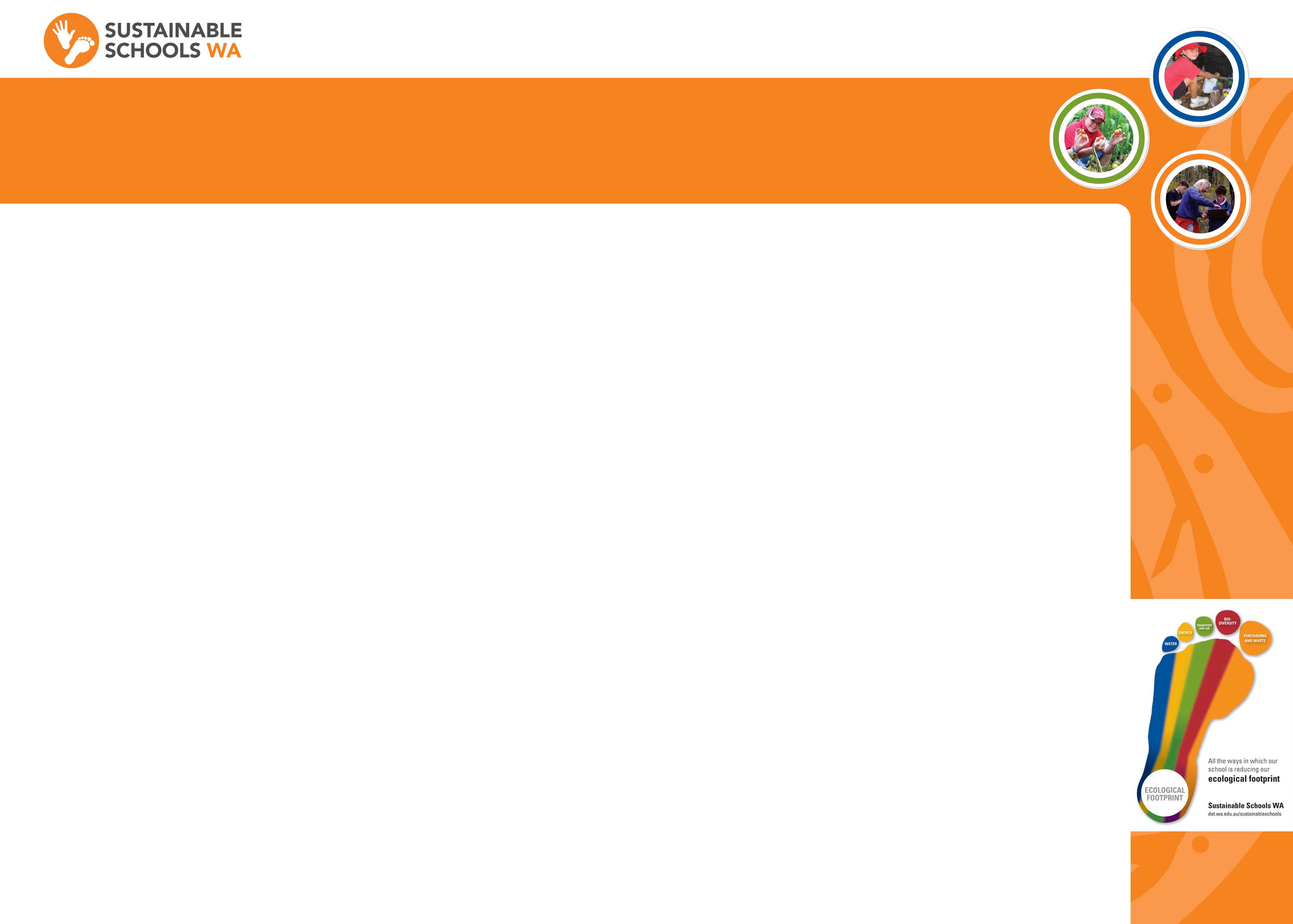 WATER
Conserving water and protecting the health of our waterways and oceansENERGY
Conserving energy and deriving our energy supplies through renewable sources (‘natural power’)TRANSPORT AND AIR
Reducing pollution/greenhouse gas emissions though the use of alternative modes of transport to motor vehicles; switching to smaller, more fuel-efficient motor vehiclesBIODIVERSITY
Valuing, protecting and replenishing native flora and faunaPURCHASING AND WASTE
Reducing consumption, choosing environmentally-and/or socially-friendly products, and effectively managing waste streams in the most environmentally-friendly way possibleSECTION A:TEACHING AND LEARNINGPrograms and activities at year levels or phases of learningSECTION B:PROFESSIONAL LEARNINGCourses, workshops, conferences attended by staffSECTION CINFRASTRUCTURE/OPERATIONSWater and/or energy efficiency appliances/features/structures/processes; infrastructure/processes supporting ‘travel smart’ activity, biodiversity protection/enhancement, reduced consumption, effective waste management.